Publicado en Madrid el 10/04/2017 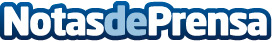 7 alimentos que ayudarán a prevenir las alergiasYa está aquí la primavera, la estación en la que el clima mejora, los días se hacen más largos, los árboles florecen… pero también llegan las tan temidas alergias. Es por eso que restaurante Hache cuenta cuáles son los mejores alimentos para prevenirlas y disfrutar de esta estación tal y como realmente se merece. Además, muchos de ellos se encuentran incluidos en su carta, ¡No se pueden dejar perder!Datos de contacto:globlemadrid@globecomunicacion.comNota de prensa publicada en: https://www.notasdeprensa.es/7-alimentos-que-ayudaran-a-prevenir-las Categorias: Nutrición Gastronomía Sociedad Madrid Entretenimiento Restauración http://www.notasdeprensa.es